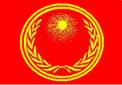 СОЮЗ  КОРЕННЫХ  НАРОДОВ  РУСИМеждународный Комитет защиты коренных народов Руси24 января  2017г.                             исх. 1512/02Прокурору Международного Уголовного Суда Фату БенсудаInternational Criminal Court Office of the ProsecutorInformation and Evidence Unit Post Office Box 195192500 CM The Hague The NederlandsFax: +31 70 5158555E-mail: otp.informationdesk@icc-cpi.int Копии: 1. Генеральному Секретарю ООН                                                                                                                                                 Пан Ги МУНOffice of the President of the General Assembly United NationsNew York, NYFax: (212) 963-3301(212) 963-330, (212) 963-7055mdc@un.org 2.Федеральная Служба Безопасности РФfsb@fsb.ruПАО Сберегательный Банк РФmedia@sberbank.ru НОТА ПРОТЕСТА	Из материалов проверки в ОВД по району Чертаново г. Москвы 5113 (в связи с отъемом паспорта гражданина СССР 18.10.2016 в филиале Сберегательного Банка №9038/01329 по ул.  Академика Янгеля 4) стало известно о наличии письма от Паньковой Людмилы Николаевны – сотрудника ПАО «Сбербанк», ко всем руководителям и сотрудникам Сберегательного Банка России, в котором она обосновала свои доводы о прекращении существования СССР в 1991 г.	Требуем сообщить об исполнении статьи 102 Устава ООН и лице, исполнившим требование этой статьи, от имени Советского Союза.	Требуем уведомить по каким основаниям с Российской Федерации принимаются членский взносы в ООН в условиях отсутствия решения о принятии Российской Федерации в состав ООН и нарушениях статей 2 и 23 Устава ООН при принятии решений без учредителя ООН – Советского Союза.	Требуем провести проверку по факту присвоения ООН иного финансирования под видом членских взносов от новоявленных государств, которые якобы «приняты в состав ООН» без участия учредителя ООН – Союза Советских Социалистических Республик.	Имеем мнение, что имеют место незаконное отмывание финансов с целью финансирования терроризма через членские взносы вносимые в ООН, а потому требуем провести международный аудит бухгалтерских отчетов ООН с опубликованием результатов проверки.Заинтересованным лицам предлагаем читать на русском языке.Председатель Международного Комитета Коренных народов Руси                                                                                             Л.Н. ПетроваСОЮЗ  КОРЕННЫХ  НАРОДОВ  РУСИМеждународный Комитет защиты коренных народов Руси24 января  2017г.                             исх. 1512/02Прокурору Международного Уголовного Суда Фату БенсудаInternational Criminal Court Office of the ProsecutorInformation and Evidence Unit Post Office Box 195192500 CM The Hague The NederlandsFax: +31 70 5158555E-mail: otp.informationdesk@icc-cpi.int Копии: 1. Генеральному Секретарю ООН                                                                                                                                                 Пан Ги МУНOffice of the President of the General Assembly United NationsNew York, NYFax: (212) 963-3301(212) 963-330, (212) 963-7055mdc@un.org 2.Федеральная Служба Безопасности РФfsb@fsb.ruПАО Сберегательный Банк РФmedia@sberbank.runote of protestFrom material inspection to the police station in the district Chertanovo in Moscow 5113 (. In connection with the weaning of the passport of the USSR citizen 18/10/2016 at the branch of the Savings Bank №9038 / 01329 on the street Academica Yangelya 4) became aware of the presence of letters from Pankova Lyudmila - Officer PAO "Savings Bank", to all managers and employees of the Savings Bank of Russia, in which it has substantiated its arguments on the termination of the existence of the USSR in 1991.We demand a report on the implementation of Article 102 of the UN Charter and the person enforcing the requirements of this article, on behalf of the Soviet Union.We demand notice on what grounds the Russian Federation accepted the membership dues to the United Nations in the absence of a decision on the adoption of the Russian Federation to the UN, and violations of articles 2 and 23 of the Charter of the United Nations in making decisions without the UN's founding - the Soviet Union.We demand to be checked upon assignment of a UN funding in the guise of membership fees from latter-day States that allegedly "admitted to the UN" without the participation of the UN founder - the Union of Soviet Socialist Republics.We have the opinion that there are illegal laundering of Finance for the purpose of terrorist financing through membership contributions made to the United Nations, and therefore demand to hold an international audit of the accounting records of the United Nations with the publication of test results.Interested parties are invited to read in Russian.Председатель Международного Комитета Коренных народов Руси                                                                                             Л.Н. ПетроваВерховный Совет Союза Коренных Народов Руси, E-mail: SKNR@inbox.ru, http://souzknr.ru/Адрес: ВС СКНР в Музее  К. Васильева, 127572 г. Москва, ул. Череповецкая 3-б, Верховный Совет Союза Коренных Народов Руси, E-mail: SKNR@inbox.ru, http://souzknr.ru/Адрес: ВС СКНР в Музее  К. Васильева, 127572 г. Москва, ул. Череповецкая 3-б, 